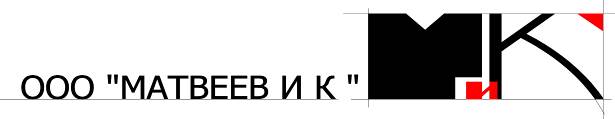 свидетельство о допуске к проектным работам №0024-2010/624-7801365694-П-73 от 25.10.2012 г.СРО Некоммерческое Партнерство «Гильдия архитекторов и инженеров Петербурга»ПРОЕКТ ПЛАНИРОВКИ И ПРОЕКТ МЕЖЕВАНИЯ ТЕРРИТОРИИрекреационно-досуговой и спортивной зоныс включением горнолыжного комплексав центральной части деревни Манушкиномуниципального образования «Разметелевское сельское поселение»Всеволожского муниципального района Ленинградской областиТом 3ПРОЕКТ МЕЖЕВАНИЯ ТЕРРИТОРИИПояснительная записка и графические материалы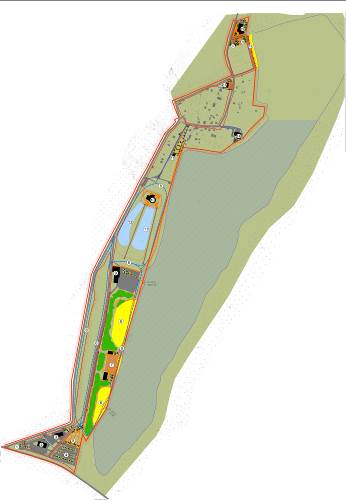 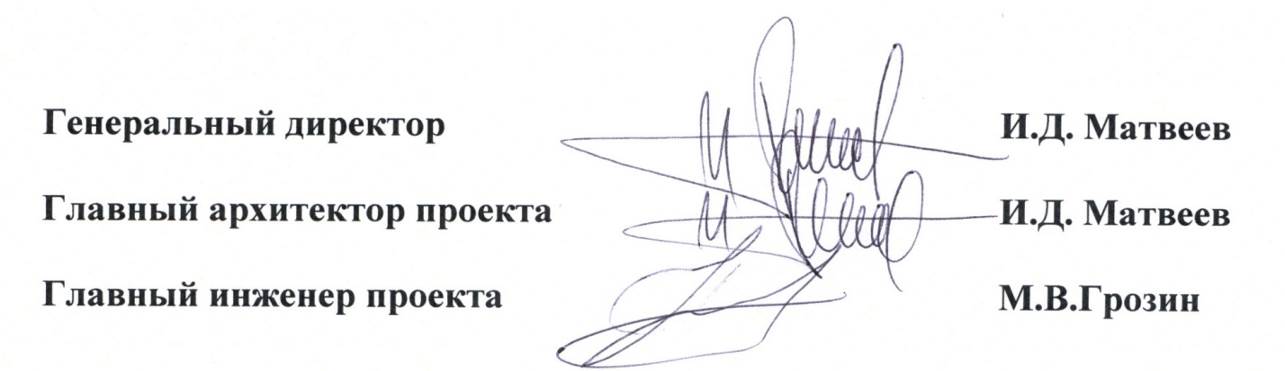 деревня Разметелево2013 годСОСТАВ ПРОЕКТАСОДЕРЖАНИЕ1. Пояснительная записка1. Проект межевания территории, расположенной в центральной части деревни Манушкино муниципального образования Разметелевское сельское поселение Всеволожского муниципального района Ленинградской области, разработан архитектурной мастерской ООО «Матвеев и К» по заказу ООО «Экстрим» на основании Постановления администрации Разметелевского сельского поселения от 29 марта . № 39 в соответствии с утвержденным заданием на проектирование.2. Территория проектирования находится в существующих границах деревни Манушкино к западу от выработанного песчаного карьера и сформирована среди прочих земельными участками с кадастровыми номерами 47:07:1047005:2890, 47:07:1017001:88, 47:07:1017001:89, 47:07:0000000:696.3. Проект межевания территории разработан в соответствии с действующим федеральным, региональным и местным законодательством.4. В проекте межевания определены основные параметры формируемых земельных участков, границы зон с особыми условиями использования территории, координаты поворотных точек земельных участков, границы зон действия публичных сервитутов, линии отступа от красных линий в целях определения места допустимого размещения зданий, строений, сооружений.5. Проектные решения выполнены на основе анализа инженерных, транспортных, экологических и градостроительных условий, исходя из ресурсного потенциала проектной территории.6. На территории проектирования выделены 14 земельных участков.7. Границы участков, всех видов зон, территорий и объектов в составе проекта межевания территории установлены путем отображения их местоположения на схемах с точностью, соответствующей масштабу схемы, на которой они отображены.2.  Основные технико-экономические показатели по проекту межевания территории2.1. Показатели в целом по территории проектирования2.1. Показатели по формируемым участкам3. Графические материалыЗаказчикООО «Эстрим»Генеральный проектировщикООО «Матвеев и К»№№томовНаименование№№книгНаименование1Основная частьпроекта планировки территории1Положения о размещении объектов капитального строительства и характеристиках планируемого развития территории1Основная частьпроекта планировки территории2Графические материалы2Материалы по обоснованию проекта планировки территории1Общая пояснительная записка2Материалы по обоснованию проекта планировки территории2Графические материалы3Проект межевания территорииПояснительная записка и графические материалы№№ п/пНаименованиеСтр.1Пояснительная записка42Основные технико-экономические показатели по проекту межевания территории4-53Графические материалы:6Разбивочный чертеж границ формируемых земельных участков планируемых для предоставления физическим и юридическим лицам(Чертеж межевания территории)7Приложение к разбивочному чертежу границ формируемых земельных участков планируемых для предоставления физическим и юридическим лицам. Лист 18Приложение к разбивочному чертежу границ формируемых земельных участков планируемых для предоставления физическим и юридическим лицам. Лист 29Приложение к разбивочному чертежу границ формируемых земельных участков планируемых для предоставления физическим и юридическим лицам. Лист 310Приложение к разбивочному чертежу границ формируемых земельных участков планируемых для предоставления физическим и юридическим лицам. Лист 411Приложение к разбивочному чертежу границ формируемых земельных участков планируемых для предоставления физическим и юридическим лицам. Лист 512Приложение к разбивочному чертежу границ формируемых земельных участков планируемых для предоставления физическим и юридическим лицам. Лист 613Приложение к разбивочному чертежу границ формируемых земельных участков планируемых для предоставления физическим и юридическим лицам. Лист 714№№п/пНаименование показателейЕдиница измеренияСущест-вующее положениеРасчетный срок123451Общая площадь территории в границах проектирования,в том числе по функционально-планировочным зонам:га%45,51100,0045,51100,001.1- зоны существующей застройки индивидуальными жилыми домами с участкамига%-11,5525,381.2- зоны объектов общественно- делового назначенияга%-1,713,761.3- зоны объектов рекреационного назначенияга%-23,0850,711.4- зоны объектов транспортной инфраструктурыга%-8,6018,901.5- зоны объектов инженерной инфраструктурыга%-0,5718,90№№п/пНаименование территорииОсновное назначение территорииПлощадь, м21Участок 1для размещения объектов общественно- делового назначения73622Участок 2для размещения объектов инженерной инфраструктуры56993Участок 3для размещения объектов рекреационного назначения421844Участок 4для размещения объектов рекреационного назначения1120525Участок 5для размещения объектов рекреационного назначения725026Участок 6для размещения существующей застройки индивидуальными жилыми домами с участками146577Участок 7для размещения существующей застройки индивидуальными жилыми домами с участками231698Участок 8для размещения объектов общественно- делового назначения31269Участок 9существующей застройки индивидуальными жилыми домами с участками3297810Участок 10существующей застройки индивидуальными жилыми домами с участками3228411Участок 11для размещения объектов общественно- делового назначения185912Участок 12существующей застройки индивидуальными жилыми домами с участками1246113Участок 13для размещения объектов рекреационного назначения304114Участок 14для размещения объектов общественно- делового назначения4774